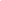 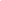 Dear Parents, Carers and Families, Now that the weather is beginning to brighten up a bit, can I encourage you to think about how you get your child to school. The vast majority of children live within walking distance of school but quite a few come to school by car. Walking would give everyone some all important exercise, fresh air and save fuel, pollution and ease congestion outside school.If you think your child is sensible enough and old enough to travel safely by bike or scooter, we have ample space in our bike and scooter racks.   	  Have a great weekend with your families.					 Roy Gunning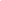 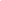 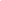 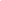 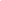 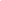 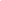 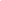 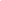 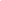 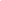 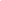 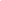 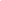 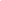 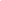 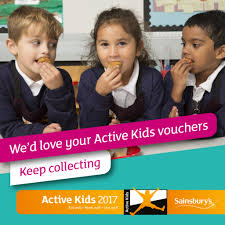   CERTIFICATE & PRIZE WINNERS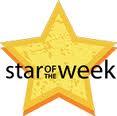 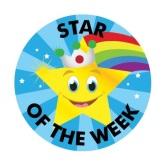 The following children will be rewarded in today’s assembly:Zack Howard, Lincoln Agar, Zak Parkinson, Keeva Scott , Riley Watson, India Bennett, Kyle Wilson & Year 6 Cooking Club (Group 2)Well done to all our winners.  CERTIFICATE & PRIZE WINNERSThe following children will be rewarded in today’s assembly:Zack Howard, Lincoln Agar, Zak Parkinson, Keeva Scott , Riley Watson, India Bennett, Kyle Wilson & Year 6 Cooking Club (Group 2)Well done to all our winners.  CERTIFICATE & PRIZE WINNERSThe following children will be rewarded in today’s assembly:Zack Howard, Lincoln Agar, Zak Parkinson, Keeva Scott , Riley Watson, India Bennett, Kyle Wilson & Year 6 Cooking Club (Group 2)Well done to all our winners.  CERTIFICATE & PRIZE WINNERSThe following children will be rewarded in today’s assembly:Zack Howard, Lincoln Agar, Zak Parkinson, Keeva Scott , Riley Watson, India Bennett, Kyle Wilson & Year 6 Cooking Club (Group 2)Well done to all our winners.  CERTIFICATE & PRIZE WINNERSThe following children will be rewarded in today’s assembly:Zack Howard, Lincoln Agar, Zak Parkinson, Keeva Scott , Riley Watson, India Bennett, Kyle Wilson & Year 6 Cooking Club (Group 2)Well done to all our winners.  CERTIFICATE & PRIZE WINNERSThe following children will be rewarded in today’s assembly:Zack Howard, Lincoln Agar, Zak Parkinson, Keeva Scott , Riley Watson, India Bennett, Kyle Wilson & Year 6 Cooking Club (Group 2)Well done to all our winners.  CERTIFICATE & PRIZE WINNERSThe following children will be rewarded in today’s assembly:Zack Howard, Lincoln Agar, Zak Parkinson, Keeva Scott , Riley Watson, India Bennett, Kyle Wilson & Year 6 Cooking Club (Group 2)Well done to all our winners.  CERTIFICATE & PRIZE WINNERSThe following children will be rewarded in today’s assembly:Zack Howard, Lincoln Agar, Zak Parkinson, Keeva Scott , Riley Watson, India Bennett, Kyle Wilson & Year 6 Cooking Club (Group 2)Well done to all our winners.SCHOOL LUNCHES (Week Three)MONDAY: Macaroni Cheese & Bacon * Grannies’ CrunchTUESDAY: Sausages & Mash * Raspberry Bun & Apple WedgeWEDNESDAY: Roast Pork Dinner * Treacle Sponge & CustardTHURSDAY: Crispy Chicken Nuggets * Choc Cornflake Pudding FRIDAY: Fish Fingers & Saute Potatoes * Yoghurt & BiscuitYear 6 suggested some additions which they think will improve next week’s menu - let’s see what the children think!SCHOOL LUNCHES (Week Three)MONDAY: Macaroni Cheese & Bacon * Grannies’ CrunchTUESDAY: Sausages & Mash * Raspberry Bun & Apple WedgeWEDNESDAY: Roast Pork Dinner * Treacle Sponge & CustardTHURSDAY: Crispy Chicken Nuggets * Choc Cornflake Pudding FRIDAY: Fish Fingers & Saute Potatoes * Yoghurt & BiscuitYear 6 suggested some additions which they think will improve next week’s menu - let’s see what the children think!SCHOOL LUNCHES (Week Three)MONDAY: Macaroni Cheese & Bacon * Grannies’ CrunchTUESDAY: Sausages & Mash * Raspberry Bun & Apple WedgeWEDNESDAY: Roast Pork Dinner * Treacle Sponge & CustardTHURSDAY: Crispy Chicken Nuggets * Choc Cornflake Pudding FRIDAY: Fish Fingers & Saute Potatoes * Yoghurt & BiscuitYear 6 suggested some additions which they think will improve next week’s menu - let’s see what the children think!SCHOOL LUNCHES (Week Three)MONDAY: Macaroni Cheese & Bacon * Grannies’ CrunchTUESDAY: Sausages & Mash * Raspberry Bun & Apple WedgeWEDNESDAY: Roast Pork Dinner * Treacle Sponge & CustardTHURSDAY: Crispy Chicken Nuggets * Choc Cornflake Pudding FRIDAY: Fish Fingers & Saute Potatoes * Yoghurt & BiscuitYear 6 suggested some additions which they think will improve next week’s menu - let’s see what the children think!SCHOOL LUNCHES (Week Three)MONDAY: Macaroni Cheese & Bacon * Grannies’ CrunchTUESDAY: Sausages & Mash * Raspberry Bun & Apple WedgeWEDNESDAY: Roast Pork Dinner * Treacle Sponge & CustardTHURSDAY: Crispy Chicken Nuggets * Choc Cornflake Pudding FRIDAY: Fish Fingers & Saute Potatoes * Yoghurt & BiscuitYear 6 suggested some additions which they think will improve next week’s menu - let’s see what the children think!SCHOOL LUNCHES (Week Three)MONDAY: Macaroni Cheese & Bacon * Grannies’ CrunchTUESDAY: Sausages & Mash * Raspberry Bun & Apple WedgeWEDNESDAY: Roast Pork Dinner * Treacle Sponge & CustardTHURSDAY: Crispy Chicken Nuggets * Choc Cornflake Pudding FRIDAY: Fish Fingers & Saute Potatoes * Yoghurt & BiscuitYear 6 suggested some additions which they think will improve next week’s menu - let’s see what the children think!TEA TIME TERRORS 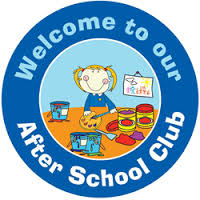 MONDAY: Games NightTUESDAY: Baking Night - Shortbread WEDNESDAY: Making Jewellery/KeyringsTHURSDAY: Wraps for TeaFRIDAY: Computer Night - in the ICT SuiteAll children from Nursery to Year 6 welcome!TEA TIME TERRORS MONDAY: Games NightTUESDAY: Baking Night - Shortbread WEDNESDAY: Making Jewellery/KeyringsTHURSDAY: Wraps for TeaFRIDAY: Computer Night - in the ICT SuiteAll children from Nursery to Year 6 welcome!                                                              YEAR 5 VISIT TO WHITBY LIBRARY 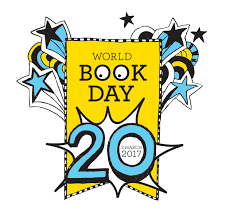 This week, Elm pupils celebrated World Book Day by paying a visit to Whitby Library. The children were able to choose a couple of books and use the self-checkout system. Library staff gave a tutorial on how to access ‘Ziptales’ – a free online service where children are able to read a wide range of books and access comprehension quizzes and games.  All children and staff thoroughly enjoyed the visit and we would like to say a big thank you to the staff at the library for being welcoming and helpful as always! 😊                                                              YEAR 5 VISIT TO WHITBY LIBRARY This week, Elm pupils celebrated World Book Day by paying a visit to Whitby Library. The children were able to choose a couple of books and use the self-checkout system. Library staff gave a tutorial on how to access ‘Ziptales’ – a free online service where children are able to read a wide range of books and access comprehension quizzes and games.  All children and staff thoroughly enjoyed the visit and we would like to say a big thank you to the staff at the library for being welcoming and helpful as always! 😊                                                              YEAR 5 VISIT TO WHITBY LIBRARY This week, Elm pupils celebrated World Book Day by paying a visit to Whitby Library. The children were able to choose a couple of books and use the self-checkout system. Library staff gave a tutorial on how to access ‘Ziptales’ – a free online service where children are able to read a wide range of books and access comprehension quizzes and games.  All children and staff thoroughly enjoyed the visit and we would like to say a big thank you to the staff at the library for being welcoming and helpful as always! 😊                                                              YEAR 5 VISIT TO WHITBY LIBRARY This week, Elm pupils celebrated World Book Day by paying a visit to Whitby Library. The children were able to choose a couple of books and use the self-checkout system. Library staff gave a tutorial on how to access ‘Ziptales’ – a free online service where children are able to read a wide range of books and access comprehension quizzes and games.  All children and staff thoroughly enjoyed the visit and we would like to say a big thank you to the staff at the library for being welcoming and helpful as always! 😊                                                              YEAR 5 VISIT TO WHITBY LIBRARY This week, Elm pupils celebrated World Book Day by paying a visit to Whitby Library. The children were able to choose a couple of books and use the self-checkout system. Library staff gave a tutorial on how to access ‘Ziptales’ – a free online service where children are able to read a wide range of books and access comprehension quizzes and games.  All children and staff thoroughly enjoyed the visit and we would like to say a big thank you to the staff at the library for being welcoming and helpful as always! 😊                                                              YEAR 5 VISIT TO WHITBY LIBRARY This week, Elm pupils celebrated World Book Day by paying a visit to Whitby Library. The children were able to choose a couple of books and use the self-checkout system. Library staff gave a tutorial on how to access ‘Ziptales’ – a free online service where children are able to read a wide range of books and access comprehension quizzes and games.  All children and staff thoroughly enjoyed the visit and we would like to say a big thank you to the staff at the library for being welcoming and helpful as always! 😊                                                              YEAR 5 VISIT TO WHITBY LIBRARY This week, Elm pupils celebrated World Book Day by paying a visit to Whitby Library. The children were able to choose a couple of books and use the self-checkout system. Library staff gave a tutorial on how to access ‘Ziptales’ – a free online service where children are able to read a wide range of books and access comprehension quizzes and games.  All children and staff thoroughly enjoyed the visit and we would like to say a big thank you to the staff at the library for being welcoming and helpful as always! 😊                                                              YEAR 5 VISIT TO WHITBY LIBRARY This week, Elm pupils celebrated World Book Day by paying a visit to Whitby Library. The children were able to choose a couple of books and use the self-checkout system. Library staff gave a tutorial on how to access ‘Ziptales’ – a free online service where children are able to read a wide range of books and access comprehension quizzes and games.  All children and staff thoroughly enjoyed the visit and we would like to say a big thank you to the staff at the library for being welcoming and helpful as always! 😊LUNCHTIME AWARD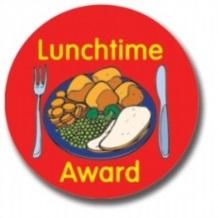 The lunchtime award is presented this week to KEEVA SCOTT for trying new foods at lunchtime.Well done Keeva!  😊LUNCHTIME AWARDThe lunchtime award is presented this week to KEEVA SCOTT for trying new foods at lunchtime.Well done Keeva!  😊LUNCHTIME AWARDThe lunchtime award is presented this week to KEEVA SCOTT for trying new foods at lunchtime.Well done Keeva!  😊LUNCHTIME AWARDThe lunchtime award is presented this week to KEEVA SCOTT for trying new foods at lunchtime.Well done Keeva!  😊LUNCHTIME AWARDThe lunchtime award is presented this week to KEEVA SCOTT for trying new foods at lunchtime.Well done Keeva!  😊LUNCHTIME AWARDThe lunchtime award is presented this week to KEEVA SCOTT for trying new foods at lunchtime.Well done Keeva!  😊30 Hours FREE FundingOnline checker will be open from Monday 6th March to Friday 31st March 2017http://www.northyorks.gov.uk/article/33505/30-hours-extended-early-years-entitlement-for-eligible-three-and-four-year-olds30 Hours FREE FundingOnline checker will be open from Monday 6th March to Friday 31st March 2017http://www.northyorks.gov.uk/article/33505/30-hours-extended-early-years-entitlement-for-eligible-three-and-four-year-olds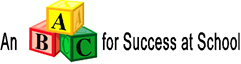 U IS FOR UNIQUEYou’ve heard it said many times before, but your child is unique – unlike anyone else! Help them to feel special by pointing out what you appreciate about them; celebrate their talents, accomplishments and personality - the things that make them who they are. U IS FOR UNIQUEYou’ve heard it said many times before, but your child is unique – unlike anyone else! Help them to feel special by pointing out what you appreciate about them; celebrate their talents, accomplishments and personality - the things that make them who they are. Child Safeguarding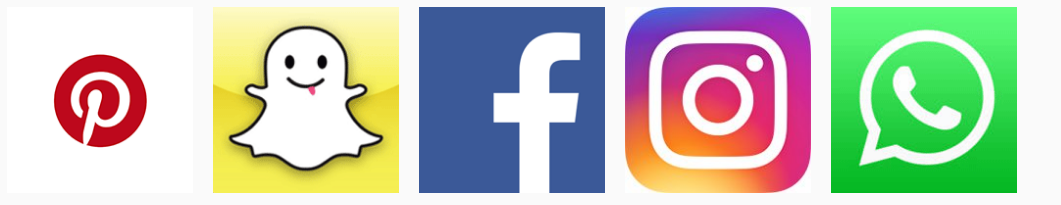 Putting children’s safety at the top of our agenda at Stakesby!  www.net-aware.org.ukThis is a brilliant website put together by the NSPCC using parents’ and children’s views. It is dead easy to use and tells you all about a particular social network, how it works, what it does and importantly, the advantages and risks of using it. It also gives an age rating for each one. Worth a look,especially for those programmes or sites that you’re not familiar with.Child SafeguardingPutting children’s safety at the top of our agenda at Stakesby!  www.net-aware.org.ukThis is a brilliant website put together by the NSPCC using parents’ and children’s views. It is dead easy to use and tells you all about a particular social network, how it works, what it does and importantly, the advantages and risks of using it. It also gives an age rating for each one. Worth a look,especially for those programmes or sites that you’re not familiar with.Child SafeguardingPutting children’s safety at the top of our agenda at Stakesby!  www.net-aware.org.ukThis is a brilliant website put together by the NSPCC using parents’ and children’s views. It is dead easy to use and tells you all about a particular social network, how it works, what it does and importantly, the advantages and risks of using it. It also gives an age rating for each one. Worth a look,especially for those programmes or sites that you’re not familiar with.Child SafeguardingPutting children’s safety at the top of our agenda at Stakesby!  www.net-aware.org.ukThis is a brilliant website put together by the NSPCC using parents’ and children’s views. It is dead easy to use and tells you all about a particular social network, how it works, what it does and importantly, the advantages and risks of using it. It also gives an age rating for each one. Worth a look,especially for those programmes or sites that you’re not familiar with.Child SafeguardingPutting children’s safety at the top of our agenda at Stakesby!  www.net-aware.org.ukThis is a brilliant website put together by the NSPCC using parents’ and children’s views. It is dead easy to use and tells you all about a particular social network, how it works, what it does and importantly, the advantages and risks of using it. It also gives an age rating for each one. Worth a look,especially for those programmes or sites that you’re not familiar with.Child SafeguardingPutting children’s safety at the top of our agenda at Stakesby!  www.net-aware.org.ukThis is a brilliant website put together by the NSPCC using parents’ and children’s views. It is dead easy to use and tells you all about a particular social network, how it works, what it does and importantly, the advantages and risks of using it. It also gives an age rating for each one. Worth a look,especially for those programmes or sites that you’re not familiar with.Child SafeguardingPutting children’s safety at the top of our agenda at Stakesby!  www.net-aware.org.ukThis is a brilliant website put together by the NSPCC using parents’ and children’s views. It is dead easy to use and tells you all about a particular social network, how it works, what it does and importantly, the advantages and risks of using it. It also gives an age rating for each one. Worth a look,especially for those programmes or sites that you’re not familiar with.Child SafeguardingPutting children’s safety at the top of our agenda at Stakesby!  www.net-aware.org.ukThis is a brilliant website put together by the NSPCC using parents’ and children’s views. It is dead easy to use and tells you all about a particular social network, how it works, what it does and importantly, the advantages and risks of using it. It also gives an age rating for each one. Worth a look,especially for those programmes or sites that you’re not familiar with.AFTER-SCHOOL SPORTS CLUBS                     OTHER AFTER-SCHOOL CLUBSTUESDAY: Dodgeball (Years 3&4)                                  MONDAY: Homework Club (Years 1-6), SATS club (Year 6)                                                                                                                             Baking Club (Year 1)WEDNESDAY: Gymnastics (Years 3&4)                       TUESDAY: Film Club (Years 3,4,5,6)THURSDAY: Boys Football (Years 5&6)                         FRIDAY: Recorders - Existing membersAFTER-SCHOOL SPORTS CLUBS                     OTHER AFTER-SCHOOL CLUBSTUESDAY: Dodgeball (Years 3&4)                                  MONDAY: Homework Club (Years 1-6), SATS club (Year 6)                                                                                                                             Baking Club (Year 1)WEDNESDAY: Gymnastics (Years 3&4)                       TUESDAY: Film Club (Years 3,4,5,6)THURSDAY: Boys Football (Years 5&6)                         FRIDAY: Recorders - Existing membersAFTER-SCHOOL SPORTS CLUBS                     OTHER AFTER-SCHOOL CLUBSTUESDAY: Dodgeball (Years 3&4)                                  MONDAY: Homework Club (Years 1-6), SATS club (Year 6)                                                                                                                             Baking Club (Year 1)WEDNESDAY: Gymnastics (Years 3&4)                       TUESDAY: Film Club (Years 3,4,5,6)THURSDAY: Boys Football (Years 5&6)                         FRIDAY: Recorders - Existing membersAFTER-SCHOOL SPORTS CLUBS                     OTHER AFTER-SCHOOL CLUBSTUESDAY: Dodgeball (Years 3&4)                                  MONDAY: Homework Club (Years 1-6), SATS club (Year 6)                                                                                                                             Baking Club (Year 1)WEDNESDAY: Gymnastics (Years 3&4)                       TUESDAY: Film Club (Years 3,4,5,6)THURSDAY: Boys Football (Years 5&6)                         FRIDAY: Recorders - Existing membersAFTER-SCHOOL SPORTS CLUBS                     OTHER AFTER-SCHOOL CLUBSTUESDAY: Dodgeball (Years 3&4)                                  MONDAY: Homework Club (Years 1-6), SATS club (Year 6)                                                                                                                             Baking Club (Year 1)WEDNESDAY: Gymnastics (Years 3&4)                       TUESDAY: Film Club (Years 3,4,5,6)THURSDAY: Boys Football (Years 5&6)                         FRIDAY: Recorders - Existing membersAFTER-SCHOOL SPORTS CLUBS                     OTHER AFTER-SCHOOL CLUBSTUESDAY: Dodgeball (Years 3&4)                                  MONDAY: Homework Club (Years 1-6), SATS club (Year 6)                                                                                                                             Baking Club (Year 1)WEDNESDAY: Gymnastics (Years 3&4)                       TUESDAY: Film Club (Years 3,4,5,6)THURSDAY: Boys Football (Years 5&6)                         FRIDAY: Recorders - Existing membersAFTER-SCHOOL SPORTS CLUBS                     OTHER AFTER-SCHOOL CLUBSTUESDAY: Dodgeball (Years 3&4)                                  MONDAY: Homework Club (Years 1-6), SATS club (Year 6)                                                                                                                             Baking Club (Year 1)WEDNESDAY: Gymnastics (Years 3&4)                       TUESDAY: Film Club (Years 3,4,5,6)THURSDAY: Boys Football (Years 5&6)                         FRIDAY: Recorders - Existing membersAFTER-SCHOOL SPORTS CLUBS                     OTHER AFTER-SCHOOL CLUBSTUESDAY: Dodgeball (Years 3&4)                                  MONDAY: Homework Club (Years 1-6), SATS club (Year 6)                                                                                                                             Baking Club (Year 1)WEDNESDAY: Gymnastics (Years 3&4)                       TUESDAY: Film Club (Years 3,4,5,6)THURSDAY: Boys Football (Years 5&6)                         FRIDAY: Recorders - Existing membersBRITISH VALUES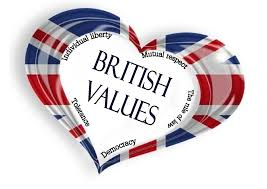 Tolerance of other cultures and beliefs: Knowledge and understanding are vital in developing tolerance in our young people. At Stakesby, we are constantly seeking ways in which to bring the wider world into our school. For example, this week we are making the children aware of St David’s Day and why it is important to the Welsh. Next week, we will be exploring Judaism through a range of activities.BRITISH VALUESTolerance of other cultures and beliefs: Knowledge and understanding are vital in developing tolerance in our young people. At Stakesby, we are constantly seeking ways in which to bring the wider world into our school. For example, this week we are making the children aware of St David’s Day and why it is important to the Welsh. Next week, we will be exploring Judaism through a range of activities.BRITISH VALUESTolerance of other cultures and beliefs: Knowledge and understanding are vital in developing tolerance in our young people. At Stakesby, we are constantly seeking ways in which to bring the wider world into our school. For example, this week we are making the children aware of St David’s Day and why it is important to the Welsh. Next week, we will be exploring Judaism through a range of activities.BRITISH VALUESTolerance of other cultures and beliefs: Knowledge and understanding are vital in developing tolerance in our young people. At Stakesby, we are constantly seeking ways in which to bring the wider world into our school. For example, this week we are making the children aware of St David’s Day and why it is important to the Welsh. Next week, we will be exploring Judaism through a range of activities.BRITISH VALUESTolerance of other cultures and beliefs: Knowledge and understanding are vital in developing tolerance in our young people. At Stakesby, we are constantly seeking ways in which to bring the wider world into our school. For example, this week we are making the children aware of St David’s Day and why it is important to the Welsh. Next week, we will be exploring Judaism through a range of activities.BRITISH VALUESTolerance of other cultures and beliefs: Knowledge and understanding are vital in developing tolerance in our young people. At Stakesby, we are constantly seeking ways in which to bring the wider world into our school. For example, this week we are making the children aware of St David’s Day and why it is important to the Welsh. Next week, we will be exploring Judaism through a range of activities.BRITISH VALUESTolerance of other cultures and beliefs: Knowledge and understanding are vital in developing tolerance in our young people. At Stakesby, we are constantly seeking ways in which to bring the wider world into our school. For example, this week we are making the children aware of St David’s Day and why it is important to the Welsh. Next week, we will be exploring Judaism through a range of activities.BRITISH VALUESTolerance of other cultures and beliefs: Knowledge and understanding are vital in developing tolerance in our young people. At Stakesby, we are constantly seeking ways in which to bring the wider world into our school. For example, this week we are making the children aware of St David’s Day and why it is important to the Welsh. Next week, we will be exploring Judaism through a range of activities.Supporting your child at home with...reading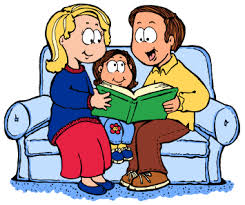 Look out for our top five tips...Tip No. 1.	Share your favourite childhood storiesTip No 2.	Ask your child what their favourites areTip No 3.               	Read a bedtime storyMost children love being read to. It’s not just about the story; it’s also about curling up and spending special quiet time with you, without interruptions. You can enjoy board books with babies and younger children, and longer stories with older kids. By taking ten minutes or more out of your busy day you are not only helping them with their literacy but are also telling them that you love them and that spending time together matters. What a lovely thought before going to sleep!Supporting your child at home with...readingLook out for our top five tips...Tip No. 1.	Share your favourite childhood storiesTip No 2.	Ask your child what their favourites areTip No 3.               	Read a bedtime storyMost children love being read to. It’s not just about the story; it’s also about curling up and spending special quiet time with you, without interruptions. You can enjoy board books with babies and younger children, and longer stories with older kids. By taking ten minutes or more out of your busy day you are not only helping them with their literacy but are also telling them that you love them and that spending time together matters. What a lovely thought before going to sleep!Supporting your child at home with...readingLook out for our top five tips...Tip No. 1.	Share your favourite childhood storiesTip No 2.	Ask your child what their favourites areTip No 3.               	Read a bedtime storyMost children love being read to. It’s not just about the story; it’s also about curling up and spending special quiet time with you, without interruptions. You can enjoy board books with babies and younger children, and longer stories with older kids. By taking ten minutes or more out of your busy day you are not only helping them with their literacy but are also telling them that you love them and that spending time together matters. What a lovely thought before going to sleep!Supporting your child at home with...readingLook out for our top five tips...Tip No. 1.	Share your favourite childhood storiesTip No 2.	Ask your child what their favourites areTip No 3.               	Read a bedtime storyMost children love being read to. It’s not just about the story; it’s also about curling up and spending special quiet time with you, without interruptions. You can enjoy board books with babies and younger children, and longer stories with older kids. By taking ten minutes or more out of your busy day you are not only helping them with their literacy but are also telling them that you love them and that spending time together matters. What a lovely thought before going to sleep!Supporting your child at home with...readingLook out for our top five tips...Tip No. 1.	Share your favourite childhood storiesTip No 2.	Ask your child what their favourites areTip No 3.               	Read a bedtime storyMost children love being read to. It’s not just about the story; it’s also about curling up and spending special quiet time with you, without interruptions. You can enjoy board books with babies and younger children, and longer stories with older kids. By taking ten minutes or more out of your busy day you are not only helping them with their literacy but are also telling them that you love them and that spending time together matters. What a lovely thought before going to sleep!Supporting your child at home with...readingLook out for our top five tips...Tip No. 1.	Share your favourite childhood storiesTip No 2.	Ask your child what their favourites areTip No 3.               	Read a bedtime storyMost children love being read to. It’s not just about the story; it’s also about curling up and spending special quiet time with you, without interruptions. You can enjoy board books with babies and younger children, and longer stories with older kids. By taking ten minutes or more out of your busy day you are not only helping them with their literacy but are also telling them that you love them and that spending time together matters. What a lovely thought before going to sleep!Supporting your child at home with...readingLook out for our top five tips...Tip No. 1.	Share your favourite childhood storiesTip No 2.	Ask your child what their favourites areTip No 3.               	Read a bedtime storyMost children love being read to. It’s not just about the story; it’s also about curling up and spending special quiet time with you, without interruptions. You can enjoy board books with babies and younger children, and longer stories with older kids. By taking ten minutes or more out of your busy day you are not only helping them with their literacy but are also telling them that you love them and that spending time together matters. What a lovely thought before going to sleep!Supporting your child at home with...readingLook out for our top five tips...Tip No. 1.	Share your favourite childhood storiesTip No 2.	Ask your child what their favourites areTip No 3.               	Read a bedtime storyMost children love being read to. It’s not just about the story; it’s also about curling up and spending special quiet time with you, without interruptions. You can enjoy board books with babies and younger children, and longer stories with older kids. By taking ten minutes or more out of your busy day you are not only helping them with their literacy but are also telling them that you love them and that spending time together matters. What a lovely thought before going to sleep!MONDAY 6 MARCH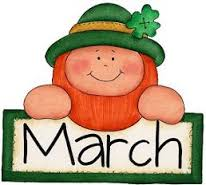 The POD Waste WeekTUESDAY 7 MARCHSwimming for Maple childrenYorkshire Coast Homes Litter PickWEDNESDAY 8 MARCHForest Schools for Maple ClassFRIDAY 10 MARCHJudaism Day Eskdale Festival of the Arts - Choir, Brass Solos, Strings - Mon 6th March Piano - Tues 7th MarchStakesby Band, Vocal Solos - Weds 8th March MONDAY 6 MARCHThe POD Waste WeekTUESDAY 7 MARCHSwimming for Maple childrenYorkshire Coast Homes Litter PickWEDNESDAY 8 MARCHForest Schools for Maple ClassFRIDAY 10 MARCHJudaism Day Eskdale Festival of the Arts - Choir, Brass Solos, Strings - Mon 6th March Piano - Tues 7th MarchStakesby Band, Vocal Solos - Weds 8th March MONDAY 6 MARCHThe POD Waste WeekTUESDAY 7 MARCHSwimming for Maple childrenYorkshire Coast Homes Litter PickWEDNESDAY 8 MARCHForest Schools for Maple ClassFRIDAY 10 MARCHJudaism Day Eskdale Festival of the Arts - Choir, Brass Solos, Strings - Mon 6th March Piano - Tues 7th MarchStakesby Band, Vocal Solos - Weds 8th March MONDAY 6 MARCHThe POD Waste WeekTUESDAY 7 MARCHSwimming for Maple childrenYorkshire Coast Homes Litter PickWEDNESDAY 8 MARCHForest Schools for Maple ClassFRIDAY 10 MARCHJudaism Day Eskdale Festival of the Arts - Choir, Brass Solos, Strings - Mon 6th March Piano - Tues 7th MarchStakesby Band, Vocal Solos - Weds 8th March MONDAY 6 MARCHThe POD Waste WeekTUESDAY 7 MARCHSwimming for Maple childrenYorkshire Coast Homes Litter PickWEDNESDAY 8 MARCHForest Schools for Maple ClassFRIDAY 10 MARCHJudaism Day Eskdale Festival of the Arts - Choir, Brass Solos, Strings - Mon 6th March Piano - Tues 7th MarchStakesby Band, Vocal Solos - Weds 8th March MONDAY 6 MARCHThe POD Waste WeekTUESDAY 7 MARCHSwimming for Maple childrenYorkshire Coast Homes Litter PickWEDNESDAY 8 MARCHForest Schools for Maple ClassFRIDAY 10 MARCHJudaism Day Eskdale Festival of the Arts - Choir, Brass Solos, Strings - Mon 6th March Piano - Tues 7th MarchStakesby Band, Vocal Solos - Weds 8th March MONDAY 6 MARCHThe POD Waste WeekTUESDAY 7 MARCHSwimming for Maple childrenYorkshire Coast Homes Litter PickWEDNESDAY 8 MARCHForest Schools for Maple ClassFRIDAY 10 MARCHJudaism Day Eskdale Festival of the Arts - Choir, Brass Solos, Strings - Mon 6th March Piano - Tues 7th MarchStakesby Band, Vocal Solos - Weds 8th March MONDAY 6 MARCHThe POD Waste WeekTUESDAY 7 MARCHSwimming for Maple childrenYorkshire Coast Homes Litter PickWEDNESDAY 8 MARCHForest Schools for Maple ClassFRIDAY 10 MARCHJudaism Day Eskdale Festival of the Arts - Choir, Brass Solos, Strings - Mon 6th March Piano - Tues 7th MarchStakesby Band, Vocal Solos - Weds 8th March EVERY LESSON COUNTS - Last Week’s Stats 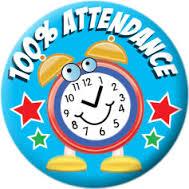 School Target :  96%       Overall Attendance for Previous Week :  96.2%   (Ill 3%  Unauth 0.4%)School Target:    0             Total number of Lates last week:           26 (!)  Oh dear… let’s do better.EVERY LESSON COUNTS - Last Week’s Stats School Target :  96%       Overall Attendance for Previous Week :  96.2%   (Ill 3%  Unauth 0.4%)School Target:    0             Total number of Lates last week:           26 (!)  Oh dear… let’s do better.EVERY LESSON COUNTS - Last Week’s Stats School Target :  96%       Overall Attendance for Previous Week :  96.2%   (Ill 3%  Unauth 0.4%)School Target:    0             Total number of Lates last week:           26 (!)  Oh dear… let’s do better.EVERY LESSON COUNTS - Last Week’s Stats School Target :  96%       Overall Attendance for Previous Week :  96.2%   (Ill 3%  Unauth 0.4%)School Target:    0             Total number of Lates last week:           26 (!)  Oh dear… let’s do better.EVERY LESSON COUNTS - Last Week’s Stats School Target :  96%       Overall Attendance for Previous Week :  96.2%   (Ill 3%  Unauth 0.4%)School Target:    0             Total number of Lates last week:           26 (!)  Oh dear… let’s do better.EVERY LESSON COUNTS - Last Week’s Stats School Target :  96%       Overall Attendance for Previous Week :  96.2%   (Ill 3%  Unauth 0.4%)School Target:    0             Total number of Lates last week:           26 (!)  Oh dear… let’s do better.EVERY LESSON COUNTS - Last Week’s Stats School Target :  96%       Overall Attendance for Previous Week :  96.2%   (Ill 3%  Unauth 0.4%)School Target:    0             Total number of Lates last week:           26 (!)  Oh dear… let’s do better.EVERY LESSON COUNTS - Last Week’s Stats School Target :  96%       Overall Attendance for Previous Week :  96.2%   (Ill 3%  Unauth 0.4%)School Target:    0             Total number of Lates last week:           26 (!)  Oh dear… let’s do better.Wise Owls  (1 win)89.9%2 children2 lates2 children2 latesAsh (4 wins)97.4%1 child1 late1 child1 lateHolly (3 wins)97.5%No LatesNo LatesElm97%5 children6 lates5 children6 latesBeech (2 wins)98.4%4 children9 lates4 children9 latesOak (5 wins)96.3%2 children2 lates2 children2 latesMaple (3 wins)95.7%3 children3 lates3 children3 latesThis week’s winners This week’s winners BEECHBEECH